EDITAL DE DESFAZIMENTO DE BENS MÓVEIS Nº 01/2017FINANCIADORA DE ESTUDOS E PROJETOSDEPARTAMENTO DE SERVIÇOS ADMINISTRATIVOS – DSADA Finep – Financiadora de Estudos e Projetos torna público para ciência dos interessados que realizará desfazimento de bens móveis inservíveis, através de DOAÇÃO, com fundamento na alínea a), inciso II do artigo 17º da Lei nº 8.666/93 e regulamentada no Decreto 99.658/90. Fazem parte integrante do Edital, a Relação dos Lotes de Bens Inservíveis – Anexo I; o Modelo de Solicitação de Doação – Anexo II; Minuta de Termo de Doação – Anexo III.DO OBJETOO presente Edital contempla o desfazimento de bens inservíveis, classificados como ociosos, recuperáveis e irrecuperáveis, conforme descrito no Anexo I.A presente Doação está dividida em 12 lotes, conforme especificado no Anexo I.DO PEDIDO DE DOAÇÃOOs interessados deverão enviar os pedidos de doação ao Departamento de Serviços Administrativos com indicação do número deste edital e do(s) lote(s) pretendido(s), conforme modelo constante no Anexo II.  As solicitações deverão ser enviadas para o seguinte endereço: Avenida República do Chile nº 330, CentroTorre Oeste, 10º andar CEP: 20031-170 – Rio de Janeiro, RJDepartamento de Serviços Administrativos – DSAD O pedido será protocolado e encaminhado ao Departamento de Serviços Administrativos – DSAD.O interessado poderá requerer mais de um lote, desde que esteja apto a ser donatário, conforme estabelecido no item 3.Os requerimentos serão analisados e classificados por lote, portanto o interessado, caso seja selecionado, poderá vir a ser donatário de apenas alguns dos lotes dos quais manifestou interesse.A manifestação de interesse em receber os bens disponibilizados para doação, divididos em lotes, implicará a aceitação de todos os itens constantes do respectivo lote e no estado de conservação em que se encontrarem.O interessado deverá encaminhar juntamente com o pedido de doação os documentos estipulados no item 4 deste edital.Os pedidos de doação serão aceitos até o dia 31/05/17. DO ENQUADRAMENTO AOS CRITÉRIOS DE DONATÁRIOConsiderando a legislação vigente, a doação ocorrerá aos entes especificados abaixo, de acordo com a classificação dos bens móveis, como segue:Ociosos e irrecuperáveis serão doados aos órgãos ou entidades da Administração Pública Federal direta, autárquica ou fundacional e órgãos integrantes de qualquer dos demais poderes da União.Irrecuperáveis poderão ser doados também às organizações da sociedade civil de interesse público (OSCIPs).DA DOCUMENTAÇÃOAos órgãos e entidades interessadas nos bens ociosos, conforme subitem 3.1.1, deverão encaminhar o seu pedido de doação com os seguintes documentos:Lei ou Ato Constitutivo;Prova de Inscrição de Cadastro Nacional de Pessoas Jurídicas (CNPJ);Cópia do Ato de nomeação da autoridade competente para representar a entidade interessada, devidamente habilitado para assinar documentos públicos;Cópia dos documentos pessoais do representante legal (RG/CPF);As entidades interessadas nos bens irrecuperáveis, conforme subitem 3.1.2, deverão encaminhar o seu pedido de doação com os seguintes documentos, conforme o caso:Ato Constitutivo, devidamente registrado em órgão oficial e atualizado;Cópia de inscrição do CNPJ;Cópia do termo de parceria, no caso das OSCIPs.DO CRITÉRIO DE CLASSIFICAÇÃO DAS SOLICITAÇÕES DE DOAÇÃOAs solicitações de doação dos bens serão classificadas por ordem de protocolo do pedido, ou seja, será dada prioridade àquele que, primeiramente, protocolou a solicitação.Caso haja empate, ou seja, duas ou mais solicitações de doação de um mesmo lote tenham sido protocolados no mesmo momento, o donatário será escolhido através de sorteio entre os empatados.DA VISTORIAApós a classificação das solicitações de doação, os interessados colocados em primeiro lugar na lista de preferência de cada lote poderão realizar vistoria aos bens.A vistoria dos bens ocorrerá no Edifício Praia do Flamengo 200 e deverá ser procedida por representante legal da interessada, e acompanhada por funcionário da Finep.Os interessados serão notificados pela Finep e chamados para efetuar a vistoria prévia dos bens. Caso não tenha o interesse em fazê-la, poderá informar no próprio documento da solicitação de doação que dispensa a vistoria prévia, comprometendo-se a levar todos os bens do(s) lote(s) dos quais o participante for beneficiado.A vistoria ocorrerá entre os dias 30 de maio e 02 de junho de 2017.DA RETIRADA DOS BENS DOADOSOs bens deverão ser retirados com o acompanhamento de funcionário da Finep, fora do horário comercial, no endereço abaixo:Praia do Flamengo nº 200, FlamengoCEP: 22210-901 – Rio de Janeiro, RJO ato de assinatura do Termo de Doação deverá ser previamente acertado com a Finep. Os bens só poderão ser retirados após a assinatura do instrumento.  A donatária deverá apresentar cronograma de retirada em até 5 (cinco) dias úteis após a assinatura do instrumento, devendo comprovar possuir capacidade suficiente para a retirada do(s) lote(s).A donatária deverá retirar os bens em até 30 (trinta) dias corridos, contados da data de assinatura do termo de doação.A retirada integral do lote deverá ocorrer de uma única vez, não estando autorizada a retirada parcial dos bens de um mesmo lote.A retirada dos bens será de responsabilidade do donatário, incluindo as despesas com transporte, movimentação, mão-de-obra e quaisquer outros custos deverão correr por conta do donatário.DAS DISPOSIÇÕES FINAISCaso o interessado não cumpra os prazos, a Finep poderá desclassificá-lo e anular a doação, convocando o próximo interessado da lista.A solicitação de doação dos bens deverá ocorrer por lote, ou seja, o donatário não poderá requerer bens de forma individual, somente o lote em sua totalidade.ANEXO I – RELAÇÃO DOS LOTES DE BENS INSERVÍVEISOs lotes estão divididos por classificação do item. Contudo, nem todos os itens são uniformes entre si, mesmo quando possuem a mesma classificação.O valor contábil dos itens é referente à última avaliação realizada, em fevereiro de 2017.OCIOSOS:Lote 01:Lote 02:Lote 03:Lote 04:Lote 05:Lote 06:Lote 07:Lote 08:IRRECUPERÁVEIS:Lote 09:Lote 10:Lote 11:Lote 12:ANEXO II – MODELO DE SOLICITAÇÃO DE DOAÇÃOIDENTIFICAÇÃO DO ÓRGÃO OU ENTIDADEPelo presente instrumento, o (IDENTIFICAÇÃO DO ÓRGÃO OU ENTIDADE, COM CNPJ, E ENDEREÇO) representada por (NOME DO REPRESENTANTE LEGAL) vem manifestar interesse em receber a doação proposta nos termos do Edital de Desfazimento de Bens Móveis nº 01/2017 realizado pela Finep – Financiadora de Estudos e Projetos.O(s) lote(s) requerido(s) é(são), conforme consta no Anexo I do referido Edital:Lote 01Lote 02...ANEXO III – MINUTA DO TERMO DE DOAÇÃOInstrumento publicado no DOU nº ______, de ___/___/______, Seção 3, página ___, acessível no endereço www.in.gov.br.TERMO DE DOAÇÃO QUE FIRMAM A FINANCIADORA DE ESTUDOS E PROJETOS - FINEP E XXXXXXXXXXXXXXXXXXXXXXXX.Pelo presente instrumento particular, a FINANCIADORA DE ESTUDOS E PROJETOS, empresa pública federal, vinculada ao Ministério de Ciência e Tecnologia e Inovação, com sede em Brasília, Distrito Federal e serviços na cidade do Rio de Janeiro, na Praia do Flamengo n.º 200 - Parte, inscrita no C.N.P.J. n.º 33.749.086/0001-09, doravante denominada FINEP, e XXXXXXXXXXXXXXXXXXX, XXXXXXXXXXXXXX, com sede na XXXXXXXXXXXX, nº XXXXXXXXXXXX – XXXXXXXX, ESTADO, CEP: XXXXXXXXXX, inscrita no C.N.P.J. sob o n.º XXXXXXXXXXXXX, doravante denominada simplesmente DONATÁRIA, por seus representantes legais, têm justo e acordado o presente instrumento, que se regerá, no que couber, pelo Termo de Referência do Edital de Desfazimento de Bens Móveis nº 01/2017, pelo  art.17 da Lei n.º 8.666/93, pelos arts. 15, II, e 22, ambos do Decreto n.º 99.658/90, pelos arts. 538 e seguintes do Código Civil Brasileiro (Lei 10.406, de 10 de janeiro de 2002) e pelas cláusulas e condições seguintes: CLÁUSULA PRIMEIRA – OBJETOO presente instrumento tem por objeto a transferência à DONATÁRIA dos bens relacionados no Anexo I, considerados por inservíveis à FINEP, de acordo com a Resolução de Diretoria da FINEP nº _____/__ de _________ e norma N-ADM – XXXXX.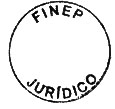 CLÁUSULA SEGUNDA – DA ACEITAÇÃO DA DOAÇÃOA DONATÁRIA, neste ato, declara aceitar a doação descrita na cláusula primeira deste instrumento, comprometendo-se a relaciona-los como patrimônio próprio.               CLÁUSULA TERCEIRA – OBRIGAÇÕES DA DONATÁRIASão obrigações da DONATÁRIA:Destinar os bens doados à execução das ações relacionadas com a sua finalidade social;Incorporar os bens doados ao seu patrimônio. Caso a DONATÁRIA proceda ao desfazimento dos bens por alienação ou qualquer outro negócio jurídico, deverá manter os comprovantes fiscais originais da alienação, pelo prazo de 05 (cinco) anos, podendo a FINEP solicitar a apresentação dos mesmos, a qualquer tempo, para fim de fiscalização;Promover, dentro dos 30 (trinta) dias seguintes à assinatura deste instrumento pela Direção da FINEP, a retirada dos bens doados do local em que se encontram (na cidade do Rio de Janeiro, na Praia do Flamengo n.º 200), podendo agendar previamente data e hora para a diligência.Parágrafo único. Na hipótese de alienação dos bens doados, conforme previsto na alínea ‘b’ desta Cláusula, a DONATÁRIA deverá demonstrar que os valores obtidos foram revertidos em seu benefício, sendo terminantemente vedada a aplicação destes recursos em finalidade diversa. Ficando constatada a aplicação dos recursos em fins diversos, a DONATÁRIA terá obrigação de restituir os valores apurados à FINEP, corrigidos monetariamente.CLÁUSULA QUARTA – OBRIGAÇÕES DA FINEPSão obrigações da FINEP:Permitir a entrega dos bens ao DONATÁRIO na forma prevista na cláusula anterior;Efetuar a baixa patrimonial dos bens doados.CLÁUSULA QUINTA – ISENÇÃO DE RESPONSABILIDADEFica a FINEP isenta de qualquer responsabilidade em caso de evicção, na forma do art. 552, do Código Civil Brasileiro (Lei 10.406, de janeiro de 2002).CLÁUSULA SEXTA – DA REVOGAÇÃO DA DOAÇÃO.Considerar-se-á revogada de pleno direito a doação, independentemente de qualquer notificação, caso a FINEP venha a ter conhecimento de que o DONATÁRIO não cumpriu as obrigações estabelecidas nos itens “a” e “b” da Cláusula Terceira, caso em que, sob suas expensas, deverá restituir à FINEP os bens doados. O descumprimento do estabelecido no item “c” da Cláusula Terceira poderá ser tolerado pela FINEP, a seu exclusivo critério, ou ensejar a revogação da doação nos mesmos moldes estabelecidos nesta cláusula.CLÁUSULA SÉTIMA – FOROAs partes elegem o foro da Cidade do Rio de Janeiro para solução de qualquer controvérsia oriunda do presente Termo, ressalvado à FINEP o direito de optar pelo foro de sua sede.E, por estarem justos e contratados, firmam o presente instrumento, em 02 (vias) vias de igual teor e forma para o mesmo efeito, juntamente com as testemunhas abaixo.TERMO DE DOAÇÃO FIRMADO ENTRE A FINANCIADORA DE ESTUDOS E PROJETOS – FINEP E XXXXXXXXXXXXXX.	Rio de Janeiro,Pela FINANCIADORA DE ESTUDOS E PROJETOS – FINEP:_______________________                                             _______________________  Pela DONATÁRIA: xxxxxxxxxxxxxxxxxxxx_______________________                       _______________________  Nome:                                                                 Nome:Cargo:                                                                 Cargo:	End.:                                                                    End.:CI:                                                                        CI:CPF:                                                                    CPF:TESTEMUNHAS:_____________________________             ________________________Nome:                                                             Nome:CPF:                                                                CPF:ANEXO I DO TERMO DE DOAÇÃORELAÇÃO DE BENSItemQuantidadeValor ContábilAr condicionado1R$ 188,10Armário71R$ 0Arquivo99R$ 128,72Cadeira100R$ 0Central telefônica1R$ 0Claviculário8R$ 190,26Cofre1R$ 0Estante1R$ 0Fonte de Alimentação PABX1R$ 0Mesa109R$ 345,76Placa SLA 16 Ramais Analógico1R$ 0Placa SLMA 16 Ramais4R$ 953,35Rack3R$ 0Total Geral400R$ 1.806,19ItemQuantidadeValor ContábilArmário99R$ 0Arquivo100R$ 0Cadeira57R$ 629,10Geladeira1R$ 139,50Mesa137R$ 147,21Quadro2R$ 0Sofá4R$ 0Total Geral400R$ 915,81ItemQuantidadeValor ContábilArmário34R$ 104,71Arquivo44R$ 186,18Estante2R$ 110,56Gaveteiro9R$ 1.996,74Mesa150R$ 33.787,13Total Geral239R$ 36.185,32ItemQuantidadeValor ContábilAr condicionado1R$ 175,84Armário100R$ 0Arquivo100R$ 0Cadeira50R$ 0Fax2R$ 0Mesa115R$ 315,45Quadro9R$ 126,04Rack6R$ 29,55Telefone17R$ 432,67Total Geral438R$ 1.079,55ItemQuantidadeValor ContábilAr condicionado1R$ 0Armário86R$ 0Arquivo109R$ 0Cadeira56R$ 0Estante2R$ 84,16Geladeira7R$ 603,87Mesa115R$ 147,21Rack1R$ 9,85Telefone21R$ 0Outros2R$ 145,84Total Geral400R$ 990,93ItemQuantidadeValor ContábilArmário100R$ 882,46Arquivo100R$ 929,66Cadeira55R$ 247,02Cofre5R$ 233,76Fax5R$ 0Mesa153R$ 6.306,71Nobreak1R$ 0Sofá3R$ 0Telefone10R$ 382,56Total Geral432R$ 8.982,17ItemQuantidadeValor ContábilAr condicionado5R$ 0Armário16R$ 11,98Arquivo20R$ 204,00Bebedouro2R$ 408,54Cadeira19R$ 348,89Calculadora1R$ 79,71Fax1R$ 0Mesa26R$ 3.542,26Quadro18R$ 838,97Rack2R$ 0Sofá2R$ 0Telefone8R$ 0Televisão6R$ 0Outros2R$ 825,00Total Geral128R$ 6.259,35ItemQuantidadeValor ContábilAr condicionado4R$ 0Armário83R$ 11,98Arquivo79R$ 378,50Cadeira82R$ 164,22Estante3R$ 136,96Geladeira1R$ 139,50Mesa175R$ 923,75Quadro6R$ 133,78Rack1R$ 0Sofá4R$ 61,72Outros6R$ 157,05Total Geral444R$ 2.107,46ItemQuantidadeValor ContábilArmário51R$ 49,58Arquivo32R$ 9,96Bebedouro1R$ 257,82Cadeira86R$ 107,40Carrinho2R$ 32,86Claviculário3R$ 0Computador1R$ 0Fax22R$ 0Fonte de Alimentação PABX1R$ 0Geladeira8R$ 0Mesa38R$ 154,11Quadro7R$ 0Telefone8R$ 476,04Outros3R$ 0Total Geral263R$ 1.087,77ItemQuantidadeValor ContábilAr condicionado3R$ 0Armário2R$ 0Arquivo7R$ 9,96Cadeira30R$ 84,74Claviculário1R$ 0Computador20R$ 0Estabilizador1R$ 0Gabinete1R$ 0Mesa9R$ 0Quadro2R$ 0Rack1R$ 0Sofá1R$ 0Switch4R$ 0Outros3R$ 16,88Total Geral85R$ 111,58ItemQuantidadeValor ContábilAr condicionado1R$ 285,37Armário7R$ 0Arquivo7R$ 91,67Cadeira200R$ 10,74Calculadora96R$ 0Cofre1R$ 0Computador51R$ 0Estabilizador6R$ 0Estante2R$ 0Fax7R$ 0Forno de Bier2R$ 0Impressora2R$ 0Mesa2R$ 0Quadro7R$ 0Sofá7R$ 0Telefone1R$ 0Outros26R$ 0Total Geral425R$ 387,78ItemQuantidadeValor ContábilAr condicionado1R$ 0Arquivo2R$ 0Bebedouro14R$ 1.885,29Cadeira162R$ 96,66Cafeteira10R$ 2.528,16Câmera7R$ 358,75Cofre1R$ 0Computador86R$ 0Estabilizador5R$ 0Impressora11R$ 0Mesa28R$ 93,25Nobreak1R$ 0Purificador de Água Europa3R$ 1.937,97Quadro6R$ 183,91Rack2R$ 0Sofá2R$ 0Switch8R$ 0Outros85R$ 2.898,46Ferramenta4R$ 42,85Total Geral438R$ 10.025,30FINANCIADORA DE ESTUDOS E PROJETOS – FINEP INSTRUMENTO CONTRATUAL CÓDIGO N.ºFINANCIADORA DE ESTUDOS E PROJETOS – FINEP INSTRUMENTO CONTRATUAL CÓDIGO N.ºFINANCIADORA DE ESTUDOS E PROJETOS – FINEP INSTRUMENTO CONTRATUAL CÓDIGO N.ºFINANCIADORA DE ESTUDOS E PROJETOS – FINEP INSTRUMENTO CONTRATUAL CÓDIGO N.ºFINANCIADORA DE ESTUDOS E PROJETOS – FINEP INSTRUMENTO CONTRATUAL CÓDIGO N.ºFINANCIADORA DE ESTUDOS E PROJETOS – FINEP INSTRUMENTO CONTRATUAL CÓDIGO N.ºFINANCIADORA DE ESTUDOS E PROJETOS – FINEP INSTRUMENTO CONTRATUAL CÓDIGO N.ºItemQuantidadeValor Contábil